Zápisdo prvního ročníku Základní školy a Mateřské školy KameničkyV souvislosti s protiepidemickými opatřeními musíme organizaci zápisu přizpůsobit tak, aby byla dodržena bezpečnost dětí i dospělých, respektovány individuální možnosti a zároveň splněny všechny zákonné povinnosti.Zápis dětí do 1. ročníku školního roku 2021/2022 proběhne distančním způsobem ve dnech 15. a 16. dubna 2021.Zákonní zástupci doručí žádost o přijetí dítěte k základnímu vzdělávání a zápisový list do Základní školy Kameničky buď osobně nebo mailem. Oba dokumenty lze také doručit do poštovní schránky, eventuálně poslat poštou. Osobní doručení je možné oba dny do 16 hodin. Po tomto datu budou zákonní zástupci písemně vyrozuměni o výsledku přijímacího řízení.Pokud bude na konci roku z epidemiologického hlediska situace příznivá, rádi se s budoucími prvňáčky potkáme dodatečně.Milí prvňáčci, moc se na vás těšíme!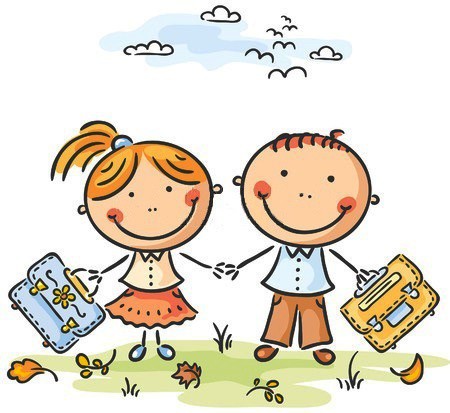 